Name: ____________________The Earth Energy Balance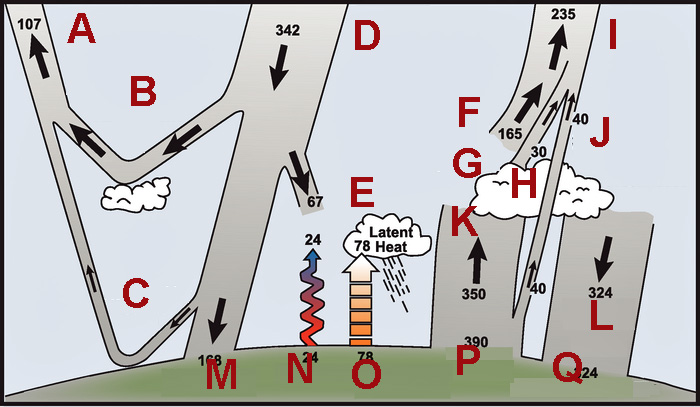 Your Task:  Match the letters above with the correct description belowNote:  The first column is to be left blank when administering to studentsLetterDescriptionIOutgoing longwave radiationBReflected by clouds, aerosols, and atmospheric gasesGEmitted by cloudsDIncoming solar radiationOEvapo-transpirationJAtmospheric windowAReflected solar radiationLLong wave infrared radiation emitted downward by greenhouse gases and cloudsNConductionCReflected by the surfaceQAbsorbed by the surfaceFEmitted by the atmosphereHClouds/Greenhouse gasesKAbsorbed by greenhouse gases and cloudsEAbsorbed by the atmosphereMAbsorbed by the surfacePSurface emission of long wave infrared radiation